             SECRETRIA MUNICIPAL DE EDUCAÇÃO DE QUILOMBO - SC               PROGRAMA NACIONAL DE ALIMENTAÇÃO ESCOLAR - PNAE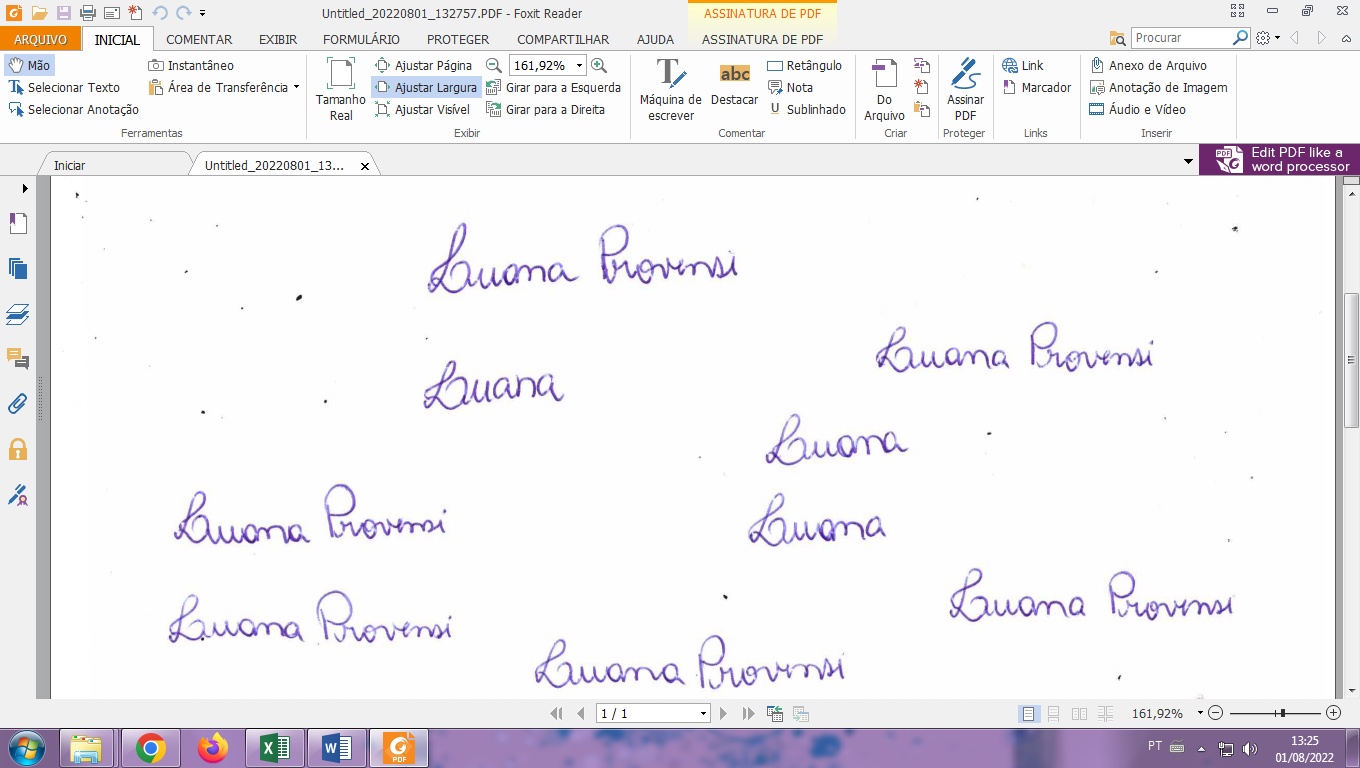                                          Luana Provensi      Nutricionista CRN10 5218               SECRETRIA MUNICIPAL DE EDUCAÇÃO DE QUILOMBO – SC                PROGRAMA NACIONAL DE ALIMENTAÇÃO ESCOLAR - PNAE                                            Luana Provensi         Nutricionista CRN10 5218CARDÁPIO- ETAPA DE ENSINO (Ensino Fundamental I e II, Ensino Médio) ZONA (rural) FAIXA ETÁRIA (da etapa de ensino correspondente) PERÍODO (parcial/integral) OBSERVAÇÃO: cardápio sujeito a alteraçõesCARDÁPIO- ETAPA DE ENSINO (Ensino Fundamental I e II, Ensino Médio) ZONA (rural) FAIXA ETÁRIA (da etapa de ensino correspondente) PERÍODO (parcial/integral) OBSERVAÇÃO: cardápio sujeito a alteraçõesCARDÁPIO- ETAPA DE ENSINO (Ensino Fundamental I e II, Ensino Médio) ZONA (rural) FAIXA ETÁRIA (da etapa de ensino correspondente) PERÍODO (parcial/integral) OBSERVAÇÃO: cardápio sujeito a alteraçõesCARDÁPIO- ETAPA DE ENSINO (Ensino Fundamental I e II, Ensino Médio) ZONA (rural) FAIXA ETÁRIA (da etapa de ensino correspondente) PERÍODO (parcial/integral) OBSERVAÇÃO: cardápio sujeito a alteraçõesCARDÁPIO- ETAPA DE ENSINO (Ensino Fundamental I e II, Ensino Médio) ZONA (rural) FAIXA ETÁRIA (da etapa de ensino correspondente) PERÍODO (parcial/integral) OBSERVAÇÃO: cardápio sujeito a alteraçõesCARDÁPIO- ETAPA DE ENSINO (Ensino Fundamental I e II, Ensino Médio) ZONA (rural) FAIXA ETÁRIA (da etapa de ensino correspondente) PERÍODO (parcial/integral) OBSERVAÇÃO: cardápio sujeito a alteraçõesNecessidades Alimentares Especiais:  Esse cardápio possui alimentos alérgicos como ovo, tomate e glúten. Serão levados em consideração os alunos com restrições alimentaresNecessidades Alimentares Especiais:  Esse cardápio possui alimentos alérgicos como ovo, tomate e glúten. Serão levados em consideração os alunos com restrições alimentaresNecessidades Alimentares Especiais:  Esse cardápio possui alimentos alérgicos como ovo, tomate e glúten. Serão levados em consideração os alunos com restrições alimentaresNecessidades Alimentares Especiais:  Esse cardápio possui alimentos alérgicos como ovo, tomate e glúten. Serão levados em consideração os alunos com restrições alimentaresNecessidades Alimentares Especiais:  Esse cardápio possui alimentos alérgicos como ovo, tomate e glúten. Serão levados em consideração os alunos com restrições alimentaresNecessidades Alimentares Especiais:  Esse cardápio possui alimentos alérgicos como ovo, tomate e glúten. Serão levados em consideração os alunos com restrições alimentares                                                                               NOVEMBRO/DEZEMBRO 2022                                                                               NOVEMBRO/DEZEMBRO 2022                                                                               NOVEMBRO/DEZEMBRO 2022                                                                               NOVEMBRO/DEZEMBRO 2022                                                                               NOVEMBRO/DEZEMBRO 2022                                                                               NOVEMBRO/DEZEMBRO 20222ª FEIRA21 e 28/11            3ª FEIRA22 e 29/11    4ª FEIRA23 e 30/11  5ª FEIRA  24/11 e 01/12            6ª FEIRA        25/11 e 02/12Café da Manhã07:15 às 07:30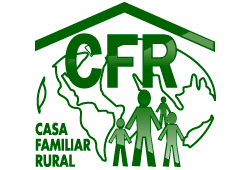 Pão/Queijo/ Mortadela/Café/Leite Pão/Doce de Fruta/Café/LeitePão/Queijo/ Mortadela/Café/LeitePão/ Doce de Fruta/Café/Leite Lanche da manhã 09:45Biscoito Doce Café Bolo de Açúcar mascavo Café com leitePão com carne moídaCafé Pizza de frango, queijo e orégano Café Bolacha de fubá Café com leiteAlmoço 12:15Risoto de FrangoSalada disponível na horta Arroz e Feijão com Carne de gado em molho Salada disponível na hortaArroz e Polenta com carne suína em molhoSalada disponível na hortaArroz e Feijão com carne moída em molhoSalada disponível na hortaMacarrão com frango em molho Salada disponível na horta Lanche da Tarde 15:30Bolo Salgado Suco de Uva Cuca Suco de laranjaBolo de Fubá Suco de UvaBolacha de limão Leite achocolatado Canjica Lanche da Tarde 217:15Biscoito SalgadoSuco de abacaxiFrutas (banana e maçã)Frutas (banana e maçã)Frutas (banana e maçã)Janta19:30Carreteiro (arroz e carne de gado picada) Salada disponível na horta Polenta com carne moída em molho Salada disponível na hortaRisoto de FrangoSalada disponível na hortaMacarrão com molho de Frango Salada disponível na hortaCARDÁPIO- ETAPA DE ENSINO (Ensino Fundamental I e II, Ensino Médio) ZONA (rural) FAIXA ETÁRIA (da etapa de ensino correspondente)PERÍODO (parcial/integral) OBSERVAÇÃO: cardápio sujeito a alteraçõesCARDÁPIO- ETAPA DE ENSINO (Ensino Fundamental I e II, Ensino Médio) ZONA (rural) FAIXA ETÁRIA (da etapa de ensino correspondente)PERÍODO (parcial/integral) OBSERVAÇÃO: cardápio sujeito a alteraçõesCARDÁPIO- ETAPA DE ENSINO (Ensino Fundamental I e II, Ensino Médio) ZONA (rural) FAIXA ETÁRIA (da etapa de ensino correspondente)PERÍODO (parcial/integral) OBSERVAÇÃO: cardápio sujeito a alteraçõesCARDÁPIO- ETAPA DE ENSINO (Ensino Fundamental I e II, Ensino Médio) ZONA (rural) FAIXA ETÁRIA (da etapa de ensino correspondente)PERÍODO (parcial/integral) OBSERVAÇÃO: cardápio sujeito a alteraçõesCARDÁPIO- ETAPA DE ENSINO (Ensino Fundamental I e II, Ensino Médio) ZONA (rural) FAIXA ETÁRIA (da etapa de ensino correspondente)PERÍODO (parcial/integral) OBSERVAÇÃO: cardápio sujeito a alteraçõesCARDÁPIO- ETAPA DE ENSINO (Ensino Fundamental I e II, Ensino Médio) ZONA (rural) FAIXA ETÁRIA (da etapa de ensino correspondente)PERÍODO (parcial/integral) OBSERVAÇÃO: cardápio sujeito a alteraçõesNecessidades Alimentares Especiais:  Esse cardápio possui alimentos alérgicos como ovo, tomate e glúten. Serão levados em consideração os alunos com restrições alimentaresNecessidades Alimentares Especiais:  Esse cardápio possui alimentos alérgicos como ovo, tomate e glúten. Serão levados em consideração os alunos com restrições alimentaresNecessidades Alimentares Especiais:  Esse cardápio possui alimentos alérgicos como ovo, tomate e glúten. Serão levados em consideração os alunos com restrições alimentaresNecessidades Alimentares Especiais:  Esse cardápio possui alimentos alérgicos como ovo, tomate e glúten. Serão levados em consideração os alunos com restrições alimentaresNecessidades Alimentares Especiais:  Esse cardápio possui alimentos alérgicos como ovo, tomate e glúten. Serão levados em consideração os alunos com restrições alimentaresNecessidades Alimentares Especiais:  Esse cardápio possui alimentos alérgicos como ovo, tomate e glúten. Serão levados em consideração os alunos com restrições alimentaresNOVEMBRO/DEZEMBRO 2022NOVEMBRO/DEZEMBRO 2022NOVEMBRO/DEZEMBRO 2022NOVEMBRO/DEZEMBRO 2022NOVEMBRO/DEZEMBRO 2022NOVEMBRO/DEZEMBRO 20222ª FEIRA05 e 12/123ª FEIRA06 e 13/12        4ª FEIRA07 e 14/12  5ª FEIRA  08 e 15/126ª FEIRA 09 e 16/12Café da Manhã07:15 às 07:30Pão/Doce de Fruta/Mortadela/Café/ LeitePão/Doce de Fruta/Café/LeitePão/Doce de Fruta/ Mortadela/Café/LeitePão/Doce de Fruta/ Café/LeiteLanche da manhã 09:45Biscoito salgado Café com leiteBolo de cenouraCaféPão com meladoCafé com leiteBiscoito salgado Café com leite Bolacha de açúcar mascavoLeite achocolatadoAlmoço 12:15Arroz/ Polenta com carne moída em molhoSalada disponível na hortaArroz/ Feijão/ Mandioca/ Carne suínaSalada disponível na horta  Arroz/ Feijão/ Carne de gado em molhoSalada disponível na hortaMacarrão com carne de frango em molhoSalada disponível na hortaCarreteiro (arroz e carne de gado picada) Salada disponível na horta Lanche da Tarde 15:30Bolo Salgado Suco de UvaSagu de uva com creme branco (leite, açúcar, gema e amido de milho)Bolo de fubáSuco de laranja Pizza de tomate, queijo, milho, ervilha e oréganoCaféCucaCafé Lanche da Tarde 217:15Biscoito doceSuco abacaxiFrutas (banana e maçã)Frutas (banana e maçã)   Frutas (banana e maçã)Janta19:30Risoto de FrangoSalada disponível na hortaMacarrão com carne moída em molhoSalada disponível na hortaCarreteiro (arroz e carne de gado picada)Salada disponível na hortaPolenta com carne moída em molho Salada disponível na horta